Всероссийский урок«Экология и энергосбережение»  17.10.2017 г.                  В рамках  Всероссийского фестиваля энергосбережения «Вместе ярче», в МБОУ СОШ № 48 были проведены уроки классного часа по теме «Экология и энергосбережение».Учителя объяснили ученикам какие виды энергии используются в быту, как они производятся, поступают в наши дома и как мы их расходуем. Раскрыта взаимосвязь между экологией, производством энергии и ее эффективного, экономного использования.Особое внимание было уделено производству энергии. Дети узнали, что такое : ТЭЦ, АЭС,ГЭС, какие ресурсы они используют для производства энергии. Какой вред они наносят или могут нанести, во время аварии окружающей среде.Подробно остановились на энергосбережении и энергосберегающих технологиях, используемых в быту. Разобрали на примерах экономии электрической и тепловой энергии. В чем отличие между обычной лампой накаливания, люминесцентной и светодиодной. Как бытовые приборы помимо электроэнергии экономят водные ресурсы. Как и почему важно обеспечить отсутствие утечек тепла в отапливаемых помещениях.В игровой форме был закреплен изученный материал. Дети рассказали как они используют электрическую и тепловую энергию в быту у себя дома. Получено домашнее задание, в котором ученики вместе с родителями должны оценить эффективность использования энергии в своих собственных домах и квартирах.В заключении учащиеся вместе с учителем сделали выводы из информации полученной на уроке «Экология и энергосбережение».Единый классный час провели на должном уровне с использованием ИКТ.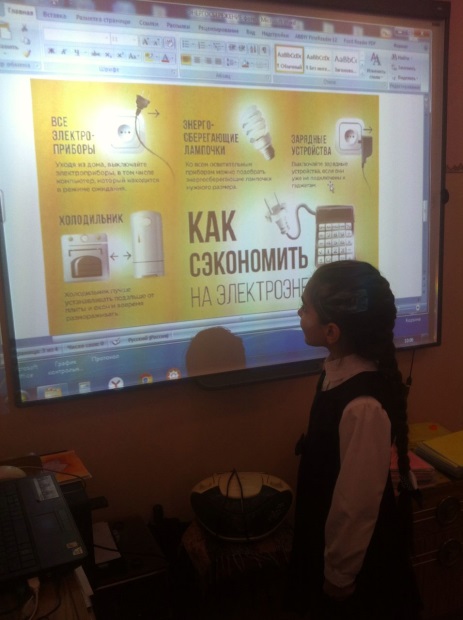 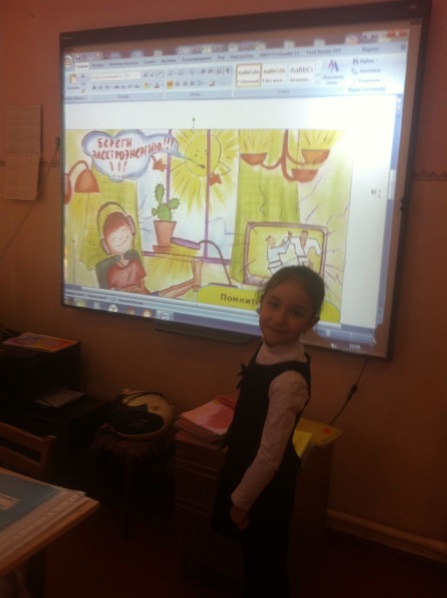 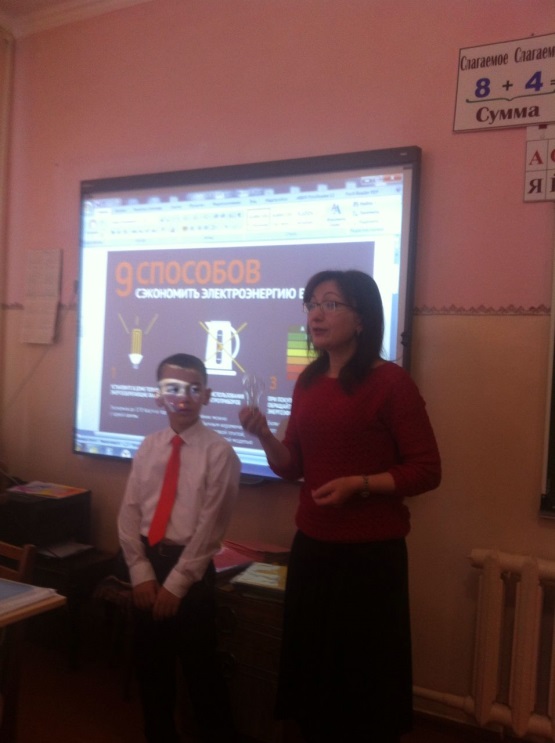 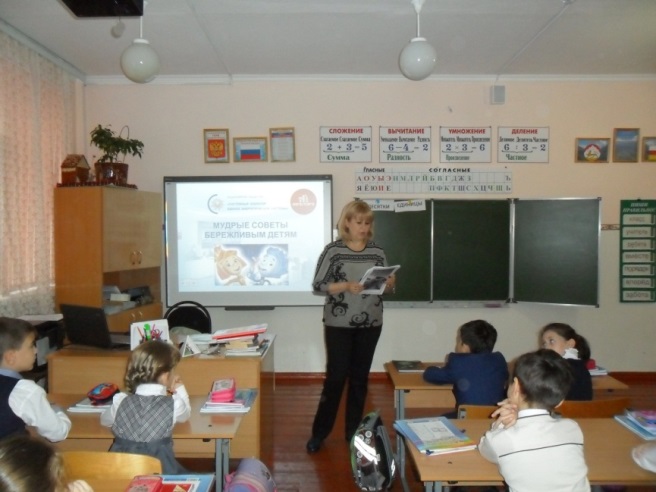 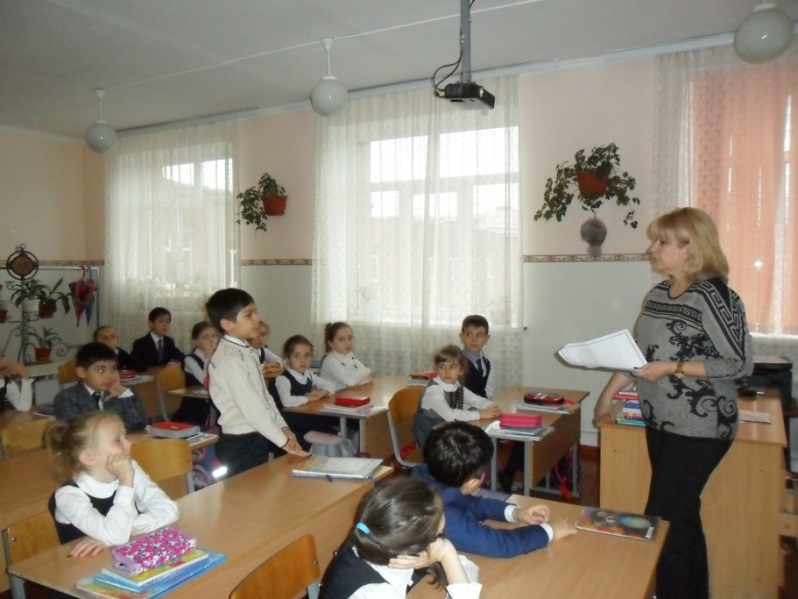 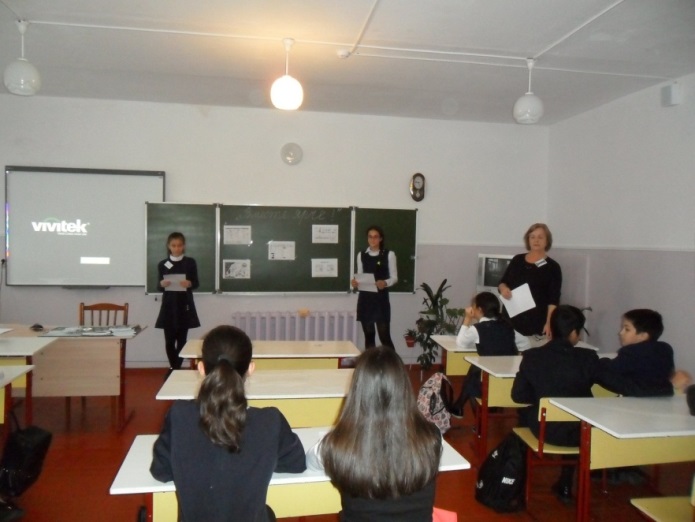 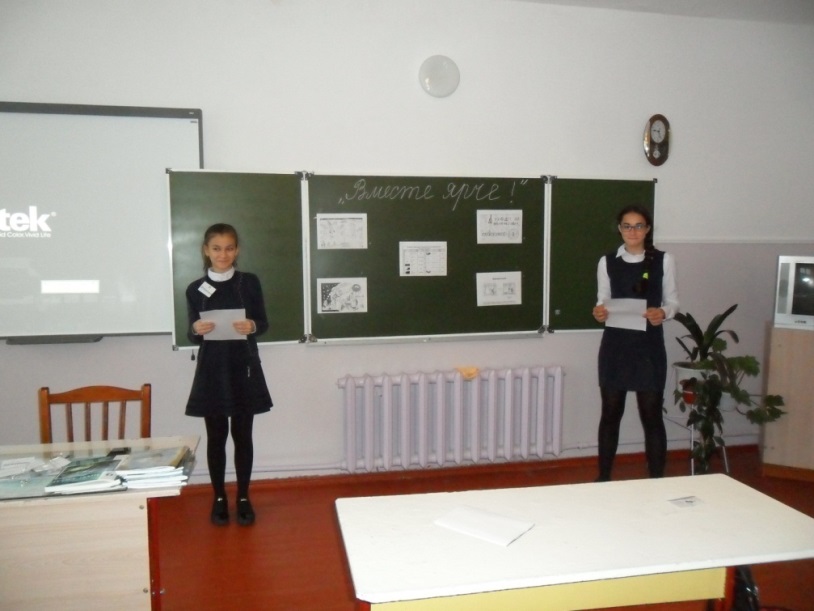 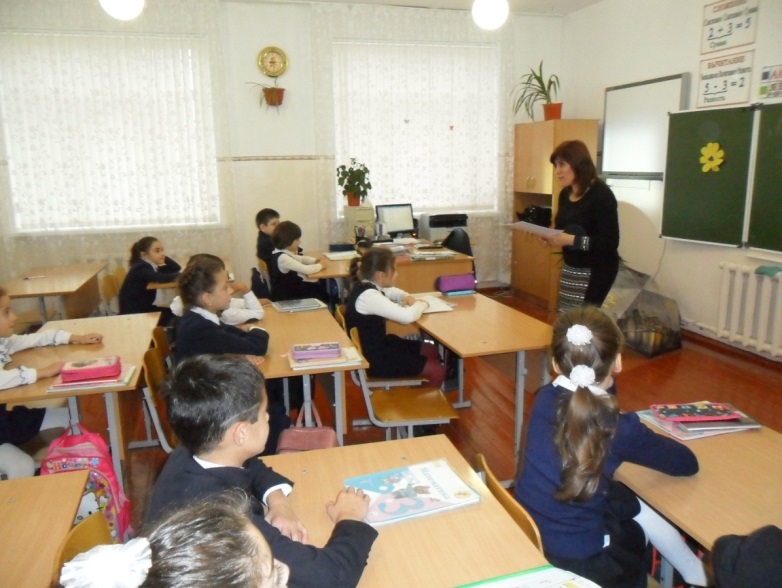 